Infos26 years old Driver's Licence About MeI graduated with a Master degree in Operations Research and Management Risk Negotiation from the university of sciences and technology Houari Boumediene (USTHB) and another Master degree in Industrial Economics of Networks and Infrastructures from the National School of Management of Kolea, I am in training in engineer specializing in petroleum economy ( Procurement ) at National Company of Research, Production, Transport, Transformation and Marketing of Hydrocarbons SONATRACH, I have undergone a multifaceted training with some training that helped me develop my skills and discover my strengths. I am serious and rigorous, I like to work in a team and dynamic.Abdenour 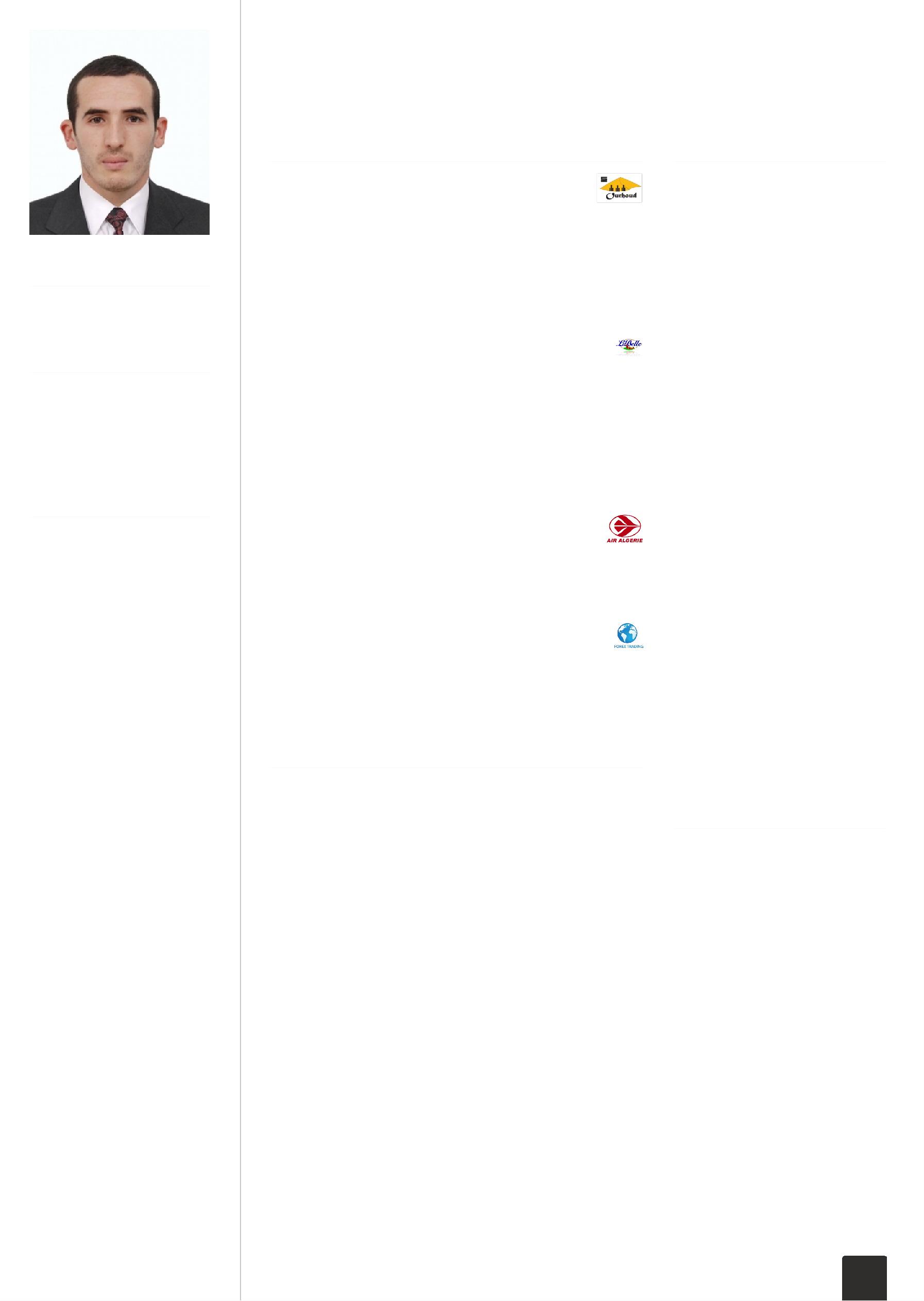 Abdenour.362014@2freemail.com 	Procurement EngineerEXPERIENCEProcurement EngineerSonatrach Ourhoud Organization   July 2015 to June 2017The main task is to ensure the smooth running of the purchasing activity from the upstream to the downstream, in compliance with the rules and procedures pre-established by the company. Fonction : buyer,Purchaser Traineeship Groupe LABELLEGroupe LABELLE   March 2015 to June 2015Study the advertising strategy of the Company Groupe LABELLE Analyzing agro-food industry Analyzing Coffee market End-of-study Master Degree report entitled: Advertising as a Competitive Strategy in the Agro-Food industry Graduation internship of Master degree Traineeship Air AlgérieAIR ALGERIE   January 2013 to August 2013Optimization of transport planning for flight crews Graduation internship for Master degree Traineeship Forex TradingMarket Trands   July 2011 to August 2012Learn How To Trade The Market Using different trading methods EDUCATIONPetroleum Economy ( Procurement)Algerian Institute of Petroleum   February 2016 to June 2016Develop the specialization and expertise in the areas of finance, procurement, petroleum economics, petroleum taxation and project managementMaster degree Industrial economics of networks and infrastructuresNational School of Management of Kolea   September 2013 to June 2015*The aim of this master's program is to train a new generation of teacher researchers working in LMD-type training. Providing specialists in industrial economics who may accompany reforms in the telecommunications, energy and transport infrastructure sectors; Banking and finance and industrial project management. *End-of-study Master Degree report entitled: Advertising as a Competitive Strategy in the Agro-Food industrySKILLSLanguagesEnglish French Arabic Operating SystemKnowledge and skills in ComputingOffice toolsTrading marketForex TradingINTERESTSCinémaMovies and seriesMusiqueI listen to every kind of musicVoyagesI love travellingSportSwiming Judo Volley-ball Soccer 1 / 2Master Degree Operations Research, Management, Risk and Negotiation (ROMARIN)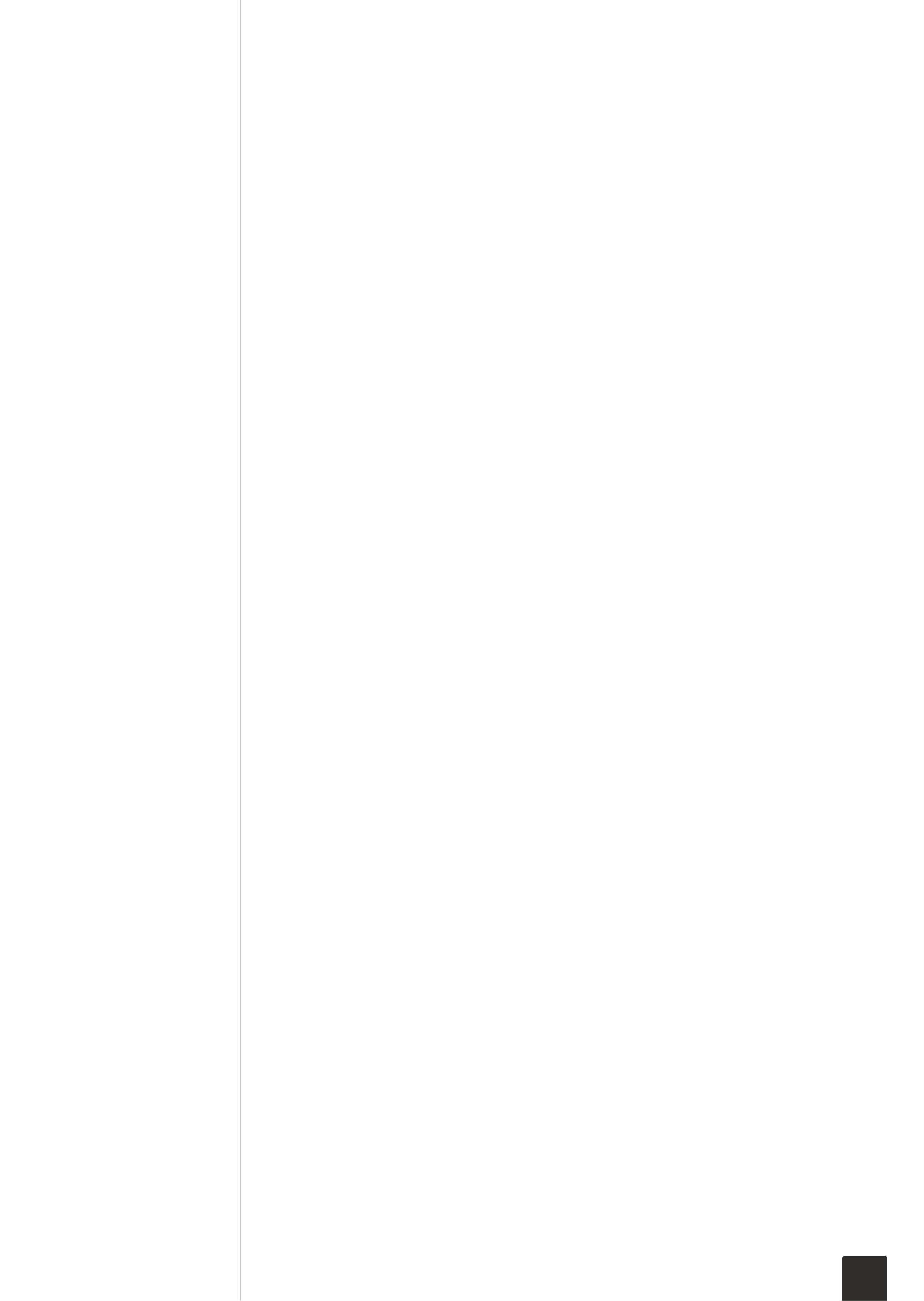 University of Sciences and Technology HOUARI BOUMEDIENE September 2011 to June 2013End of Study Master Degree report entitled : Optimization of transport planning for flight crewsRating: Very goodBachelor's Degree 3 in Computer ScienceUniversity of Sciences and Technology HOUARI BOUMEDIENE September 2010 to June 2011During this training, lessons are specialized and are aimed, firstly to complete the knowledge, concepts and techniques acquired during the first two years, and secondly to give the desirable practice opening face to management and decision-making problems in the industries and the economic world.Bachelor's Degree 1 in Computer ScienceUniversity of Sciences and Technology HOUARI BOUMEDIENE September 2008 to June 2009The training is based on the general learning of mathematics such as algebra and analysis as well as computer science as programming Languages like Pascal. Other courses are proposed to enrich the training include physics and machine structure.Bachelor's Degree 2 in Computer ScienceUniversity of Sciences and Technology HOUARI BOUMEDIENE September 2009 to June 2010This training make me learn to handle the most important tools of the Operational Research, to diversify his knowledge in Mathematics and Computer and use new programming language and software.Baccalaureate in MathematicsHigh school Baha Mekaoui   September 2007 to July 2008The training is accentuated on the mathematics and its maneuverability in order to have the skills required to follow higher studies in the mathematical field.2 / 2Windows (Seven / Eight /Ten )Linux / UbuntuPerfect command ofcomputer tools;Perfect command ofProgramming languages(Matlab, Caml, Workplace(Latex));Skills inDelphi,Java,Pascal,C++;Project ManagementSoftware (MsProjectMicrosoft).Microsoft Word, Excel,Power pointOracle